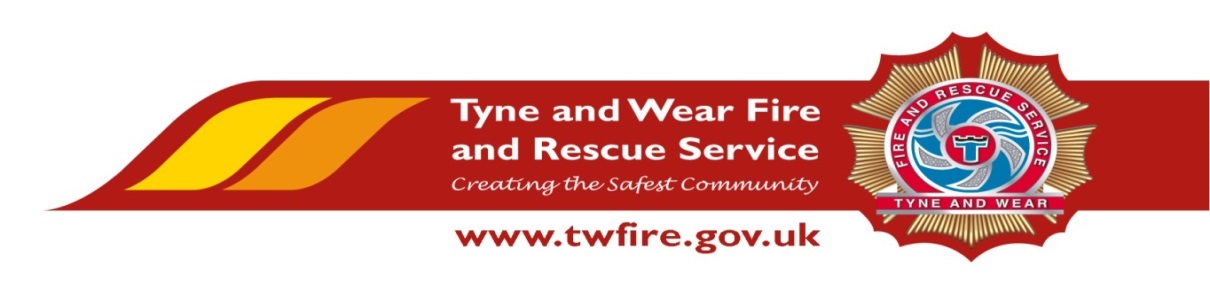 	Corporate Communications ManagerWe have an exciting opportunity for a talented and experienced Corporate Communications Manager to join us at an exciting time of change. As our services develop to support sectors in new ways, and with a challenging national reform agenda, we are looking for a communications professional who can confidently promote our brand and ethos locally and nationally. A strategic thinker who can creatively engage and influence internally and externally at all levels to support our vision of Creating the Safest Community.
The Role The post holder will be responsible for developing and promoting the corporate communications strategy; providing comprehensive and professional corporate communications to support and promote the corporate aims and objectives of Tyne and Wear Fire and Rescue Authority. Supporting the leadership team to drive innovation, maximise resources and deliver exceptional services to our community.  
Required Skills/Experience:  A related degree and substantial relevant strategic leadership / management.Experience in a media/communications environment.Experience of contributing to strategic planning within this field including campaign management, press releases, news reports, statements and speeches.Experience at a supervisory level regarding corporate communications and performance management.A proven ability to influence major decision making to achieve process and organisational change.Knowledge of key deliverables in relation to media management, public relations, event management, internal communications.Budgetary experience, managing financial performance relating to corporate communications.An ability to manage complex projects including monitoring and evaluation strategies.What we can offer youTyne and Wear Fire and Rescue Service Headquarters are based in a purpose build office in Washington, with ample free parking and easy access from the A1 and A19. On site facilities include catering facilities and an onsite gym. The role also benefits from an attractive benefits package, including up to 41 days holiday, Local Government Pension Scheme, and access to a range of social and volunteering opportunities. Closing date: 12:00 noon 26 January 2017 Interviews are anticipated to take place during week commencing 6 February 2017.Please visit https://www.northeastjobs.org.uk to apply for this role.We positively welcome applications from all individuals within the community particularly those who are from under-represented groups.Working towards equality and diversity for the community we serve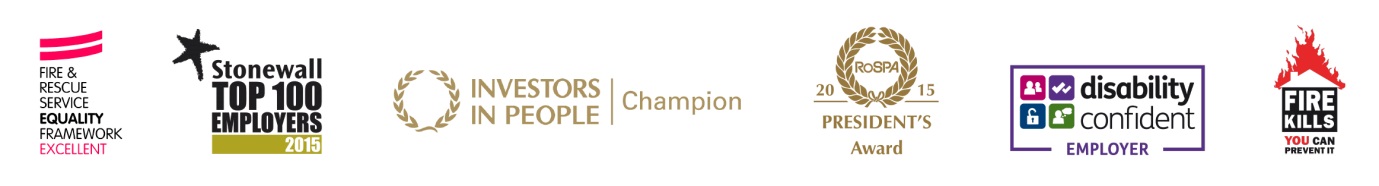 